ATIVIDADES EM CASAEM CASA 02 A 06 DE AGOSTOCATANDUVAS, ___________________________________________________TEMPO: _______________NOME COMPLETO:__________________________________________________________________________________________________________________________ ESCREVA O ALFABETO_______________________________________________________________________________________________________________________________________________________________________________________________                       ESCREVA OS NÚMEROS ATÉ 20 ATÉ 40______________________________________________________________________________________________________________________________________________________________________________________________________________________________________________________________________________________________________________________________FORME PALAVRAS DE ACORDO COM OS SÍMBOLOS: ESCOLHA UMA PALAVRA FORME UMA FRASE E DEPOIS DESENHE:____________________________________________________________________________________________________________________________________________________ORGANIZE OS NOMES DOS ANIMAIS NA CRUZADINHA DE FORMA QUE TODOS SE ENCAIXEM: VAMOS SOMAR: COMPLETE A SEQUÊNCIA NUMÉRICA, RECORTE E COLE O NUMERAL QUE VEM ANTES E DEPOIS:ESCOLA MUNICIPAL DE EDUCAÇÃO BÁSICA ALFREDO GOMES.DIRETORA: IVÂNIA NORA.ASSESSORA PEDAGÓGICA: SIMONE ANDRÉA CARL.ASSESSORA TÉCNICA ADM.: TANIA N. DE ÁVILA.PROFESSORA: ALESSANDRA - JANETECATANDUVAS – SCANO 2021- 1º ANO turma 1,2,3 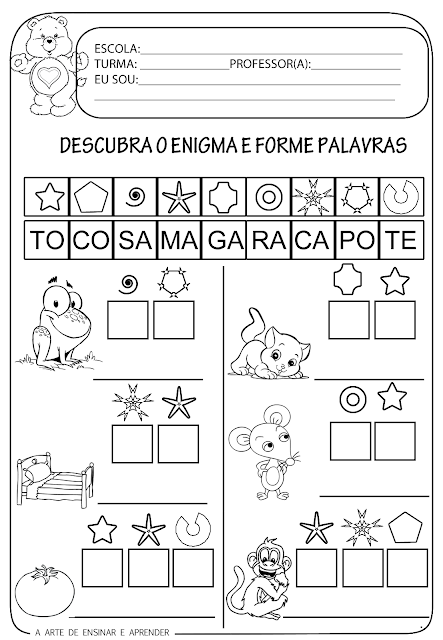 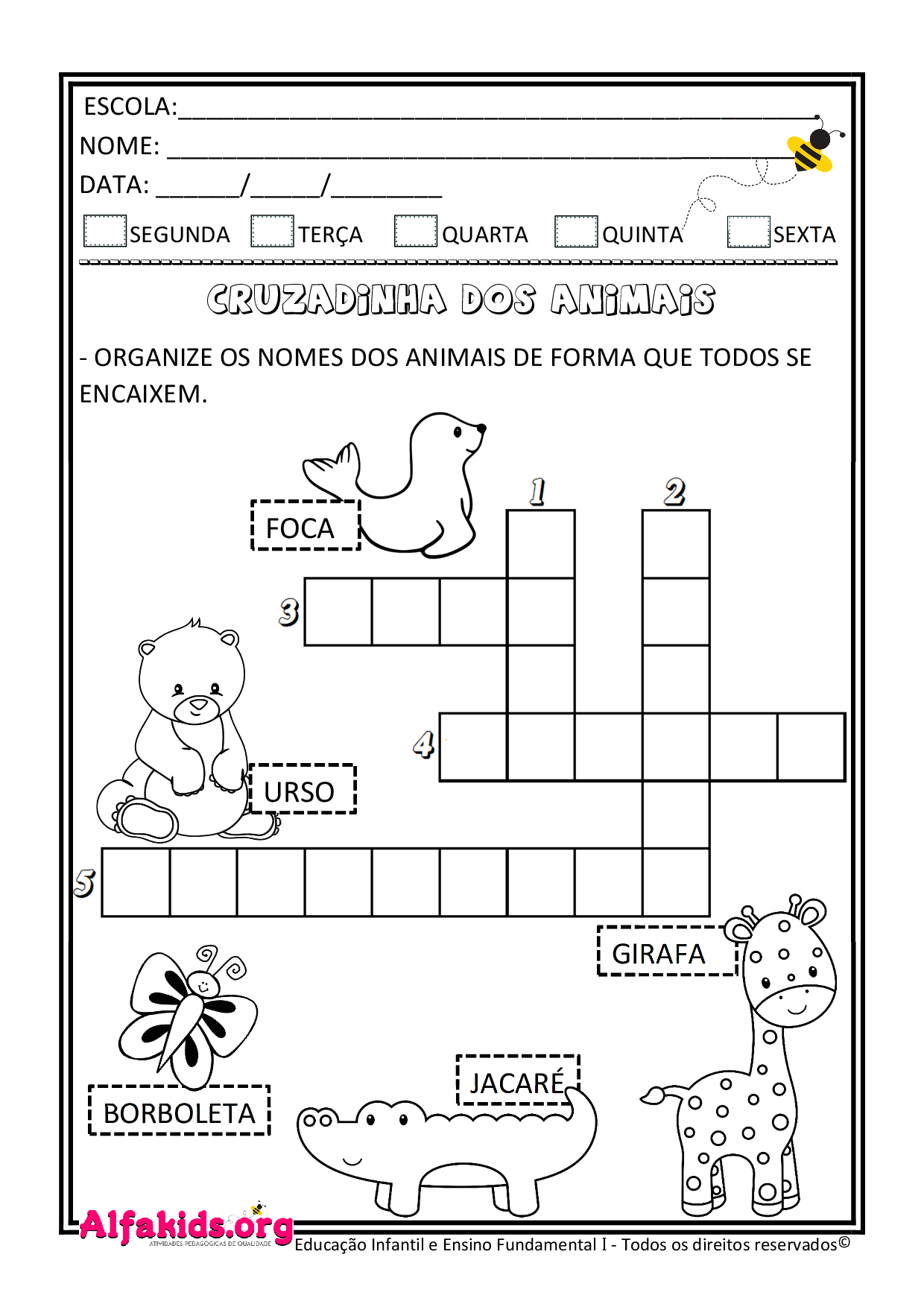 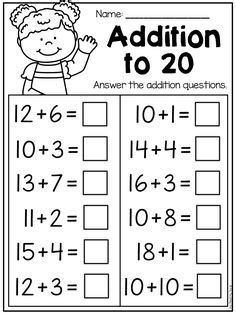 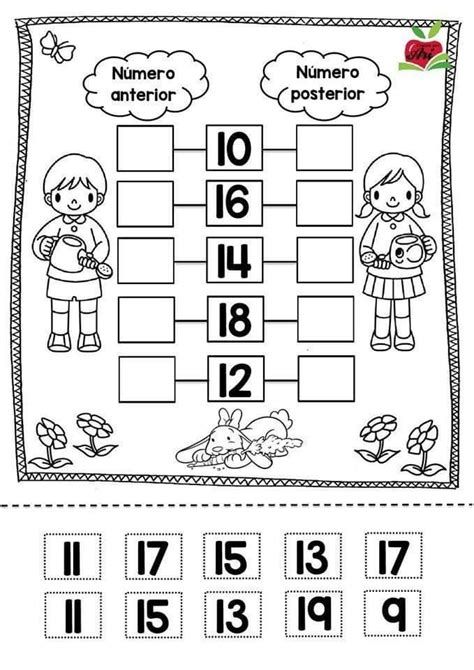 